Физкультурный досуг в 1 младшей группе, 
тема: «В гостях у сказки»Программное содержание:
Формировать умение сохранять устойчивое положение тела, правильную осанку;
Учить ходить и бегать, не наталкиваясь друг на друга, с согласованными, свободными движениями рук и ног;
Приучать действовать сообща, придерживаясь определённого направления передвижения с опорой на зрительные ориентиры, менять направление и характер движения во время ходьбы и бега в соответствии с указанием педагога;
Учить прыжкам на двух ногах на месте, с продвижением вперёд, в длину с места, отталкиваясь двумя ногами;
Развивать у детей желание играть вместе с воспитателем в подвижные игры с простым содержанием, несложными движениями;
Учить выразительности движений, умению передавать простейшие действия некоторых персонажей (попрыгать, как лягушка, угостить зёрнышками мышку и т. п.).Методические приёмы:
Ходьба на носочках;
Элементы пальчиковой гимнастики;
Ходьба по дорожкам – пуговичной, ребристой
Прыжки с продвижением вперёд;
Катание мяча-ёжика между ладонями рук и по предплечьям;
П/и «Мишка в лесу».Ход физкультурного досуга:Воспитатель кидает волшебный клубочек, и дети попадают на сказочную полянку, где построен необычный домик-теремок.
Воспитатель (показывает детям мышку).Стоит в поле теремок, теремок,
Он не низок, не высок, не высок.
Вот по полю, полю, мышка бежит…
(Дети идут мелким шагом на носочках.)
У дверей остановилась и стучит:
- Кто, кто в теремочке живёт?
Кто, кто в невысоком живёт?
Никто не ответил. Вошла мышка в теремок, видит стоит тарелочка, а в ней зёрнышки.
Воспитатель: Ребятки, давайте угостим зёрнышками мышку?
(Дети угощают мышку.)Воспитатель: Мышка осталась жить в теремке, а мы с вами пойдём дальше путешествовать по тропинке.
(Воспитатель кидает клубочек и вместе с детьми идёт по дорожке с пуговицами.)Воспитатель: Потопаем ножками по дорожке, как по камушкам.
И вдруг дети увидели лягушку!
Воспитатель: Ребятки, давайте попрыгаем, как лягушки? А что любит есть лягушка? Правильно, жучков, мошек! Давайте представим, что мы тоже с вами лягушки и половим жучков?П/и «Лягушка ловит жучков»
Лягушка увидела теремок и стучится.
(Дети стучат вместе с лягушкой.) 
- Кто, кто в теремочке живёт?
Кто, кто в невысоком живёт?
Мышка: Я – мышка-норушка. А ты кто?
Лягушка: Я – лягушка-квакушка.
Мышка приглашает лягушку жить в теремок.
Воспитатель: Ребята, пойдёмте дальше путешествовать по нашей дорожке.
(Воспитатель кидает клубочек и вместе с детьми идёт по простой дорожке).На пути они встречают зайку.
Воспитатель: А вы знаете, как зайчики прыгают? Давайте вместе попрыгаем?(Дети перепрыгивают из обруча в обруч.)
Дети и зайчик прискакали к теремку и стучатся.
-Кто, кто в теремочке живёт?
Кто, кто в невысоком живёт?
Мышка: Я – мышка-норушка. 
Лягушка: Я – лягушка-квакушка. А ты кто?
Зайчик: Я – зайчик-попрыгайчик. Давайте жить вместе?
Стали они жить втроём.
Воспитатель: Ребятки, пойдёмте дальше по дорожке.
(Воспитатель кидает клубочек и вместе с детьми идёт по ребристой дорожке.)Встречают на своём пути лисичку-сестричку.
Воспитатель: Ребята, посмотрите, что это нам лисичка-сестричка в корзинке принесла? У неё там колючие мячики-ёжики!
(Воспитатель раздаёт мячики-ёжики детям.)Игра-забава: "Катание мячика-ёжика между ладонями рук и предплечьям".
Воспитатель: А теперь давайте соберем, мячики-ёжики в корзинку и отправимся дальше с вами в путь по дорожке, а лисичка-сестричка останется в теремке жить.
(Воспитатель кидает клубочек и вместе с детьми идёт по выпуклой дорожке.)
На своём пути дети встречают медведя, спящего под ёлкой.Воспитатель: Мишка, полно спать, пора с детками играть!
Подвижная игра: «Мишка в лесу»
Как-то мы в лесу гуляли,И медведя увидали.
Он под ёлочкой лежит, 
Притворился, будто спит.
Мы вокруг него ходили, 
Косолапого будили.
Ну-ка Мишенька вставай!
И скорей нас догоняй!
Медведь: Ой, не догнал я вас, а увидел я теремок! Он не низок, не высок! Давайте постучим в теремок?(Дети и медведь стучатся в теремок.)- Кто, кто в теремочке живёт?
Кто, кто в невысоком живёт?
Мышка: Я – мышка-норушка. 
Лягушка: Я – лягушка-квакушка
Зайчик: Я – зайчик-попрыгайчик.
Лисичка: Я – лисичка-сестричка. А ты кто?
Медведь: Я – медведь косолапый. Пустите меня к себе жить?
Стали они жить впятером. 
Дружно жить-поживать, а вечерами любили они около теремка весело поплясать.(Занятие заканчивается, и дети вместе с воспитателем уходят.)Культурно-гигиенические навыки в 1-ой младшей группе ДОУ.Основополагающую роль в воспитании полезных привычек играет родительский пример. Ребенок автоматически усваивает принятые в семье правила. Именно в семье, за общим столом у ребенка вырабатываются (или не вырабатываются) хорошие манеры. Если папа не моет руки перед едой, то не стоит ждать от ребенка иного поведения. Дети быстро перенимают манеру поведения взрослых: если родители говорят с набитым ртом, сидят, развалясь, кладут локти на стол или едят руками, то вряд ли можно требовать от малыша иного поведения. За столом абсолютно все имеет значение: не только что мы едим, но и как мы это делаем. Ребенок - это зеркальное отражение взрослых.Когда малыш лезет в общее блюдо рукой, кидает куски, стучит ложкой или громко требует чего-то, некоторым родителям кажется, что все окружающие должны так же, как и они, умиляться милым шалостям. Всё „списывается" на детскую непосредственность. Мол, дитя подрастет и образумится. Однако дитя вырастает, и оказывается, что время упущено. Если не удалось привить правила поведения вашему ребенку с ранних лет (самое позднее пяти, и только перед походом в школу родители начинают рассказывать ему о том, „что положено", то они рискуют безнадежно опоздать.Освоение культурно-гигиенических навыковК нам в группу приходят очень разные малыши. Кто-то из них самостоятельно пользуется горшком, а кто-то категорически отказывается с ним дружить, некоторые детки едят ложкой, другие же приучены только к бутылочке или с большим удовольствием копаются в своей тарелке руками. Почему же так происходит?Самые первые представления о культурно–гигиенических навыках ребенок получает именно в семье. Заботливые родители начинают приучать малышей к аккуратности и самостоятельности буквально с пеленок.Одним из первых навыков является навык аккуратного приема пищи. Малыша сразу надо приучать к активному участию в процессе еды. Например, если трехмесячному ребенку, находящемуся на искусственном вскармливании, дается бутылочка с молоком, то на эту бутылочку следует накладывать руки ребенка – впоследствии он будет держать ее уже самостоятельно. Когда с 5-6 месяцев начинают прикармливать ребенка, кормить его надо с ложечки. С 7-8 месяцев следует приучать его пить из чашки. Примерно с 1 года - 1 года 2 месяцев следует давать ложку для самостоятельной еды, причем сначала ребенку надо давать кашу или пюре, а не жидкое блюдо; и только тогда, когда он научится самостоятельно есть кашу, можно дать ему жидкую пищу – суп, кисель, компот, простоквашу.Ребенка старше полутора лет желательно кормить за столом. В нашей группе мы следим (дома это делают родители) за тем, чтобы ребенок, сидя на стуле, упирался ногами в пол, а высота стола приходилась бы на уровне его согнутых локтей.Помимо этого воспитываем и закрепляем у детей и другие навыки (которые также закладываются в семье) : следим, чтобы они не садились за стол с грязными руками, не выходили из-за стола с куском хлеба, пользовались носовым платком, салфеткой.При одевании и раздевании также даём возможность детям в какой-то степени действовать самостоятельно. Например, надевая кофточку ребенку, говорим: «Дай ручку, я на тебя надену кофточку».Приучаем детей к опрятности в одежде, переодеваем их, как только загрязнилось платье, или стали мокрыми штанишки.Я считаю, что одинаковые требования к правилам гигиены и навыкам самообслуживания в детском садике и дома, приводят к лучшему запоминанию и закреплению полезных привычек.Воспитание у детей навыков личной и общественной гигиены играет важнейшую роль в охране их здоровья, способствует правильному поведению в быту, в общественных местах.В 1-й младшей группе нужно привить такие полезные привычки, как мытье рук, соблюдение режима дня, самостоятельное пользование горшком или унитазом, умение правильно держать ложку. К двум годам малыш может научиться умываться и причёсываться, снять шапочку или носочки, вытирать рот салфеткой после еды и сморкаться в носовой платочек.На первый взгляд все очень просто, а на самом деле для малышей это целая наука – освоение и применение культурно-гигиенических навыков.Во время еды строго следим, чтобы:последовательность блюд была постоянной,перед ребенком находилось только одно блюдо,еда была не слишком горячей, не слишком холодной,ребенок брал пищу в рот небольшими кусочками, хорошо ее пережевывал,дети не разговаривали во время еды;стараемся не допускать:громких разговоров,понуканий, поторапливания детей,насильного кормления,Кормление - очень ответственный момент в режиме. Некоторые малыши умеют, есть самостоятельно, но крайне неаккуратно, обливаются, ложку держат неправильно. Бывают и такие, которые не умеют пить из чашки, отказываются от пищи.Перед едой для каждого ребенка готовим салфетку.Пользуясь салфеткой, ребенок усваивает, что надо и есть аккуратно, и из-за стола вставать с чистыми руками и лицом.С первого дня за каждым ребенком закрепляем постоянное место за столом. Сначала кормим детей с плохим аппетитом. Следим, чтобы они правильно сидели за столом. Во время кормления на всех малышей надеваем нагрудники.Для обучения навыка кормления проводим различные занятия в виде игры, когда приходят в гости различные игрушки, мы с ними здороваемся, сажаем за стол, угощаем и в процессе еды, оговариваем манеру поведения и аккуратность за столом.Обязательно учим малышей по окончании еды, вставая из-за стола, говорить спасибо. Теперь многие дети делают это без напоминания, самостоятельно.С первого дня пребывания детей в группе начинаем работу по воспитанию навыков одевания (раздевания) : учим снимать и надевать колготки, носки, обувь.После тихого часа показываем детям, в какой последовательности надо одеваться.Дома старайтесь ребёнку предложить самому раздеться, повесить свою одежду.У детей всегда есть желание самим расстегивать пуговицы и молнии, но нет умения. Этому мы учим их во время игр: «Застегни пуговицы».Справиться с пуговицами и «молниями» помогут и игровые элементы. Мы пробуем раздевать и одевать куклу, изучаем «молнию» на игрушечной сумке (от этого никто не отказывается). При этом надо учесть, что застёгивать пуговицы малышам легче, начиная с нижней – самую верхнюю застегнуть труднее всего, и она обычно поддается освоению самой последней.То, как скоро малыш научится одеваться и раздеваться, зависит от подвижности его пальчиков.Я считаю, главное, не надо торопить события. Умение самостоятельно надеть и снять с себя верхнюю часть одежды, нижнее белье и носочки, пижаму, обувь – очень серьезное достижение малыша.Из моей практики я поняла, что очень сложно научить детей умываться, пользоваться правильно полотенцем. Малыши не боятся воды, но умываться не умеют: подставят руки под струю и держат. Подготовку к умыванию начинаем в группе: дети засучивают рукава, как показывает воспитатель. Объясняем, для чего это нужно, используя стихотворные строки: «Руки надо чисто мыть, рукава нельзя мочить», или «Кто рукавчик не засучит, тот водички не получит». Дети сами повторяют эти слова.Умываться идем маленькой подгруппой. Объясняем и показываем детям, что сначала надо намочить руки. Даём ребенку кусочек мыла, показываем, как намылить руки и как смыть мыло; затем мы учимся, как самостоятельно вытираться полотенцем (своим полотенцем) и т. д.Обучая детей умыванию, проводим дидактические игры: «Катя умывается», «Миша в гостях у Маши». На занятии с детьми рассматриваем сюжетную картинку «Дети умываются». В игровом уголке сделали умывальник, повесили полотенце для кукол. Наблюдая за играми детей, можно видеть, как они учат кукол умываться и вытирать лицо полотенцем.Приучая детей к опрятности, оказываем помощь при пользовании носовым платком, учим своевременно сообщать о своих естественных потребностях.Вещи в детском саду могут пугать ребенка. Для некоторых детей обычный унитаз просто чудовище. Он холодный, рычит, брызгается водой. Испугавшись однажды, малыш будет всячески избегать находиться в комнате со «страшными» предметами.Поэтому мы стараемся посещать туалетную комнату, чтобы, во-первых, малышам не было страшно, а во-вторых, чтобы помочь справиться с горшком.Контролировать свой мочевой пузырь или наполнение кишечника (то есть понимать, что пришла пора его опорожнить) дети начинают где–то ближе к 2 – 2, 5 года (мальчики чуть позже) .Я считаю, что приучение к горшку должно быть для ребенка понятным и постепенным процессом. Не забываем хвалить малыша в случае успеха и напоминать ему о необходимости этого мероприятия. Не позволяем малышу засиживаться на своем маленьком «троне».Ежедневно повторяем малышам, что все, что требуется для обслуживания своего организма, ухода за ним, содержания, должно быть личным: своя расческа, своя постель, свой горшок, свой носовой платок, свое полотенце.Для того чтобы малыши хорошо знали свое полотенце, постельное белье и горшок, они маркируются в детском саду. Маркировка должна быть удобной и детям, и взрослым. Для малышей – это цветные картинки. Мы знакомим малышей с «их» картинками и предметами и объясняем их назначение.Мы считаем, что правил должно быть немного, и они должны быть четко сформулированы и понятны малышу.Мною замечено, что наиболее понятная форма для малышей это добрые, хорошо известные и поучительные стихи:Водичка, водичка,умой Насте личико…Вот так потихоньку мы учим своих малышей полезным привычкам. Конечно, сразу и все наши детки не выучат, но обязательно в их головках отложится, что надо делать вот так, и никак иначе.«Вовлечение родителей в воспитательно – образовательный процесс через совместное творчество педагогов, детей и родителей»Выполнила: Акишева Е.В. Саранск 2015 годОпыт работы«Вовлечение родителей в воспитательно-образовательный процесс  через совместное творчество педагогов, детей и родителей» «Инновации в управлении ДОУ»Работу выполнила: Акишева Екатерина ВячеславовнаСодержаниеГлава 1 Пояснительная записка……………………...………..….....…….3Глава 2 Методическая разработка……………………………………..…52.1.Формы взаимодействия педагогов с родителями...................................62.2.Взаимодействие с родителями в соответствии с комплексно-тематическим планированием ДОУ …….............................................................7Вывод………………………………………………………………..……....12Список литературы........................................................................................14Приложение……………………………………………………………...….15Пояснительная запискаВ соответствии с Федеральными государственными требованиями к структуре основной общеобразовательной программы ДОУ в обязательной части программы выделяется специальный блок «Взаимодействие с семьями детей», следовательно, и в планировании и в практической деятельности работе с родителями должно уделяться особое внимание. В основе новой концепции взаимодействия семьи и дошкольного учреждения лежит идея о том, что за воспитание детей несут ответственность родители, а все другие социальные институты призваны помочь, поддержать, направить, дополнить их воспитательную деятельность.Признание приоритета семейного воспитания требует новых отношений семьи и дошкольного учреждения. Новизна этих отношений определяется понятиями "сотрудничество" и "взаимодействие".
Сотрудничество – это общение "на равных", где никому не принадлежит привилегия указывать, контролировать, оценивать. 
Взаимодействие представляет собой способ организации совместной деятельности, которая осуществляется с помощью общения. В «Словаре русского языка» С. Ожегова значение слова «взаимодействие» объясняется как «взаимная связь двух явлений» и «взаимная поддержка».Не все педагоги осознают важность тесного взаимного сотрудничества с родителями в рамках воспитательно-образовательного процесса. Но, в соответствии с новыми государственными требованиями, мы должны сделать педагогический процесс более свободным, гибким, дифференцированным, гуманизировать отношения между детьми, педагогами, родителями. Именно педагоги должны создать такие условия, чтобы у всех участников воспитательного процесса (детей, педагогов и родителей) возникала личная готовность открыть самого себя в какой-то деятельности.В деле воспитания детей ни семья, ни детский сад не могут заменить друг друга. И обеспечить полноценное воспитание ребёнка, посещающего детский сад, в отдельности не может ни один из них. Очевидным становится необходимость их педагогического взаимодействия.Важным условием преемственности является установление доверительного контакта между семьей и детским садом, в ходе которого корректируется воспитательная позиция родителей и педагога. Этот контакт мы пытаемся установить с родителями в самом начале общения, с младшей группы.Мы заметили, что не все родители открыто идут на контакт. Не было сплочённости родительского коллектива и не было большой заинтересованности родителей в жизни детского коллектива в детском саду. Каждый интересовался только тем, как его ребёнок кушал, не обижал ли кто его и уже потом успехами.В ходе наблюдения за детьми установили, что многие дети младшего дошкольного возраста замкнуты,  и раскрываются в общении с детьми и педагогами только тогда, когда говорят о своей семье. А также в процессе совместной деятельности педагогов с детьми мы увидели, что дети предпочитают продуктивную деятельность другим видам детской деятельности.Уже давно известно, что совместное творчество детей и родителей формирует хорошие доверительные отношения между ними, оказывает положительное влияние на развитие ребенка и приучает его сотрудничать. Творческий процесс стимулирует всестороннее развитие ребёнка. Совершенствуются его моторные навыки, формируется воображение, раскрывается творческий потенциал. Помимо этого совместная творческая деятельность – это интересное и увлекательное времяпровождение.Эти наблюдения мы решили обязательно учесть при дальнейшем планировании воспитательно-образовательной деятельности.Методическая разработкаРодители и педагоги должны строить свои отношения на психологии доверия. Родители должны быть уверены в хорошем отношении педагога к ребенку. Поэтому педагогу необходимо вырабатывать у себя "добрый взгляд" на ребенка: видеть в его развитии, личности, прежде всего положительные черты, создавать условия для их проявления, упрочения, привлекать к ним внимание родителей. Доверие же родителей к педагогу основывается на уважении к опыту, знаниям, компетентности педагога в вопросах воспитания, но, главное, на доверии к нему в силу его личностных качеств (заботливость, внимание к людям, доброта, чуткость).Успех взаимодействия педагогов и родителей напрямую связан с активной позицией самих педагогов, с их желанием или нежеланием чему-то научится, измениться. Верно говорит древняя мудрость: «сложно изменить мир, но если ты хочешь этого – начни меняться сам».Для педагогов детского сада был проведён семинар-практикум «Взаимодействие с семьями», где посредством дискуссий, тренингов, ролевых игр, творческих заданий, они учились грамотному общению с родителями. Такое общение воспитателей помогает увидеть разные точки зрения на общую проблему, высказать свое мнение и прийти к некому общему знаменателю.Мы поставили перед собой цель: вовлечение родителей в участие в воспитательно-образовательном процессе  через совместное творчество педагогов, детей и родителей.И для реализации поставленной цели наметили следующие задачи:установление доверительных отношений между детьми, родителями и педагогами;создание условий для творческой самореализации педагогов, родителей и  детей;способствование творческому развитию личности детей (учить видеть красоту в обыденных вещах, проявлять фантазию, испытывать чувство радости от процесса труда и от достигнутых результатов);развитие у детей коммуникативных навыков,формирование уважительных взаимоотношений семьи и образовательного учреждения.Формы взаимодействия педагогов с родителямиПедагоги нашего ДОУ используют широкий спектр стандартных форм работы с семьями воспитанников:Изучение социального статуса семей, их пожеланий. Это:посещение на дому,беседы,заполнение анкет,анонимное анкетирование родителей, чтобы выявить, какие вопросы воспитания и развития детей их интересуют, консультации каких специалистов ДОУ они хотели бы получить. Опыт показывает, что при анонимном анкетировании родители задают разнообразные вопросы, о которых не желают говорить вслух.Наглядные формы работы:информация о режиме работы, оздоровительных мероприятиях,письменные приглашения родителей к участию в детских тематических проектах, праздниках, собраниях,оформление фотогазет, персональных и групповых выставок детского творчества.Мероприятия для родителей в детском саду – это:индивидуальные беседы,организация встреч родителей со специалистами ДОУ,проведение групповых праздников, развлечений,проведение родительских собраний,Поскольку мы запланировали вовлечь родителей в участие в воспитательно-образовательном процессе  через совместное творчество педагогов, детей и родителей, нам пришлось пересмотреть формы взаимодействия педагогов с родителями. Мы добавили такие новые формы взаимодействия, как привлечение родителей:  для подгрупповой работы с детьми в рамках образовательного процесса,к изготовлению совместных с детьми поделок в соответствии с комплексно-тематическим планированием,к участию в различных конкурсах, проводимых в детском саду.Воспитатели предложили на родительских собраниях консультацию  «Влияние творчества детей на их социальную адаптацию», памятку для родителей «Творческие игры и упражнения для развития мелкой моторики».Королева А.С. провела для родителей мастер-класс «Способы и приёмы бумажной пластики для развития мелкой моторики», Казанцева Г.И. мастер-класс «Изготовление сенсорно-развивающих тренажёров» (Приложение 1), воспитатели логопедической группы – мастер-класс «Народная игрушка своими руками». Родители  с интересом приняли участие в мастер-классах и затем дома с детьми изготовили поделки для групповых выставок.Взаимодействие с родителями в соответствиис комплексно-тематическим планированием ДОУВся воспитательно-образовательная деятельность в детском саду строится в соответствии с комплексно-тематическим или «блочным»  планированием. На каждый тематический блок мы планируем формы взаимодействия с семьями и возможное участие родителей в воспитательно-образовательном процессе.Для начала (во время проведения тематического блока «Мой дом. Моя семья») мы предложили родителям вместе с детьми составить семейный фотоальбом, отражающий интересы и рост ребёнка, различные семейные события и  семейный отдых. И попросили родителей помочь ребёнку составить рассказ о своей семье по этому альбому. Затем мы провели с детьми в группе презентацию семейных альбомов перед своими сверстниками. Дети были раскрепощёнными, ярко выражали свои эмоции, когда рассказывали о себе, о своих родных, о том, как они отдыхают. Разговорились даже наши «молчуны». Эти альбомы хранятся в группе, дети при желании рассматривают их вновь и вновь вместе со своими друзьями и периодически дополняют их новыми фотографиями.Следующим этапом было привлечение родителей средних групп к совместной экскурсии на лесную поляну в соответствии с тематическим блоком «Осень» (Приложение 2), где помимо наблюдений за сезонными изменениями в природе устраивали весёлые игры, проводили конкурсы загадок и знатоков природы. Стало традиционным у нас в детском саду проведение выставки «Дары природы» (Приложение 3) в конце тематического блока «Осень» Для этой выставки родители совместно с детьми изготавливают чудесные поделки из природного материала.В рамках тематического блока «Мой организм. Моё здоровье» воспитатели старшей группы вместе с родителями проводили совместный спортивный праздник на лесной поляне (Приложение 4). Из этих походов дети возвращаются обогащенными новыми впечатлениями. Подготовительная группа проводила в детском саду “Весёлые старты” «Папа, мама, я – спортивная семья» (Приложении 5). Все участники конкурса: педагоги, родители и главное – дети получили заряд бодрости, хорошего настроения. А сколько было гордости, когда дети получали медали и призы за спортивные достижения и говорить не стоит! Итогом этих семейных состязаний стала фотовыставка с одноимённым названием – «Папа, мама, я – спортивная семья», рассматривали которую дети с радостью и гордостью.Мы стали практиковать в детском саду такую форму взаимодействия с семьями, как привлечение родителей для подгрупповой работы с детьми в рамках образовательного процесса. Так, например, на неделе птиц папа Миши Е. делал с детьми кормушки для птиц из бросового материала (Приложение 6). Мама Варвары С. Провела для детей подготовительной группы мастер-класс «Плетение из газет».Бабушка одной из воспитанниц состоит в местном союзе пенсионеров. Она пригласила нас в музей союза пенсионеров, где на первой встрече бабушки приготовили для детей рассказ «Куклы наших бабушек» об истории игрушки. А на второй встрече показали детям мастер-класс «Изготовление семейного оберега “Мартинка”». Дети для бабушек всегда готовят небольшое выступление со стихами и песнями, а бабушки в конце встречи устраивают чаепитие для детей с домашней выпечкой (Приложение 7). Детям такие мероприятия очень нравятся, они ждут новых встреч. Также в рамках этого тематического блока был проведён конкурс на совместное изготовление родителей с детьми игрушек своими руками. Итогом работы стала выставка разнообразных игрушек: народных, игрушек из подручных средств и бросового материала. (Приложение 8). Дети, родители и педагоги творчески подошли к участию в выставке и, несомненно, получили большое удовольствие от совместного времяпровождения и творчества!Также в рамках проведения тематического блока «Игрушки», для педагогов образовательного учреждения, как показ одной из форм совместной деятельности педагога с детьми, был проведён мастер-класс: «Изготовление народной игрушки куклы-крутельки» (Приложение 9). Впоследствии педагоги подготовительной группы с детьми изготовили такие куклы, как обереги и подарили их мамам на восьмое марта.При изучении животных нашего края итоговым мероприятием стала совместная с родителями поездка в музей природы города Иркутска.При изучении с тематического блока «Зима» воспитатели старших групп очень удачно организовали проект «Страна снеговиков». Родители совместно с детьми смогли проявить своё творчество. В результате появились снеговики из ниток, ваты, пенопласта и даже попкорна.   (Приложение 10). Во время темы «Сибирь. Моя малая Родина» – родители приняли активное участие в создании фотовыставки «Отдых на природе», отражающей поездки на озеро Байкал, отдых на даче, в парке и в лесу. Кроме того родители помогли в создании в группах сюжетно-ролевых игр по тематическому блоку: «Рыбаки на Байкале», магазинов «Байкальские сувениры» и «Дары Байкала» (Приложение 11). В рамках этого тематического блока в подготовительной к школе группе №» проводился проект «Посёлок моей мечты» (Приложение 12). Дети сами придумали, что бы они хотели видеть в своём посёлке, затем по жеребьёвке вытягивали задание для своей семьи. И дома с родителями из подручного материала сделали разные поделки для большого общего макета «Посёлок моей мечты». В результате этот макет с трудом поместился на шести столах. На нём можно увидеть цирк, магазин игрушек, поликлинику, театр и даже школу с футбольным полем на крыше. В общем, под чутким руководством педагогов дети с родителями проявили фантазию. Затем дети этой группы проводили виртуальную экскурсию по «Посёлку мечты» для воспитанников других групп.Творчество детей – это волшебный мир, в котором интересно всем: и самим детям и взрослым. Традиционным стало проведение ежегодной акции «Новогодняя игрушка своими руками». Цель этой акции - развитие творческого потенциала личности дошкольника, активизации совместного творчества детей и родителей, создание праздничной атмосферы.На неделе «Мы и космос» было проведено спортивное развлечение «Юные космонавты» и выставка детско-родительских работ «Космические поделки» (Приложение 13), которая затем заняла почётное место в детском саду в уголке космоса. Итогом недели космоса стала поездка в планетарий города Иркутска, которую нам помогли организовать родители. Также вместе с родителями мы возили детей в Иркутский кукольный театр «Аистёнок», эта поездка стала итогом «Недели книги и сказок».ВыводНаши родители и ребята активно участвуют в творческих конкурсах. Активность родителей в создании фотогазет, выставок говорит о том, что эти формы работы являются востребованными.Удивляет неиссякаемая фантазия родителей и детей, разнообразие, неповторимость каждой поделки.  Пусть основной труд по изготовлению таких поделок часто лежит на старших членах семьи, но дети с каждой последующей поделкой вносят больше своего личного трудового участия и очень гордятся результатом совместного с родителями творчества. Радует, что ребята с уважением рассматривают работы, сделанные другими семьями. Кроме того, дети всегда открыто радуются поощрительным призам, которые им приготовили воспитатели за активное участие в конкурсе. Проигравших у нас не бывает, поскольку каждый родитель стремится, чтобы его ребёнок получил приз.Дети стали более открытыми, раскрепощёнными, они стали свободнее общаться не только с педагогами, но и друг с другом и даже с родителями своих друзей. Так как совместные мероприятия и творчество, как известно, объединяют.Организация взаимодействия с семьей – работа трудная, не имеющая готовых технологий и рецептов. Её успех определяется интуицией, инициативой и терпением педагогов. Уже сейчас можно сказать, что работа в этом направлении ведётся в нашем образовательном учреждении успешно.Использование разнообразных форм работы дало определенные результаты: родители из «зрителей» и «наблюдателей» стали активными участниками встреч и помощниками воспитателя, установилась атмосфера взаимоуважения.Родители стали проявлять искренний интерес к жизни детского сада, научились выражать восхищение результатами и продуктами детской деятельности, эмоционально поддерживать своего ребенка.Совместная деятельность сблизила педагогов и родителей, родителей и детей, подружила семьи. Атмосфера доброжелательности стала характерной. У многих родителей открылись скрытые таланты, о которых они не подозревали, пока не пришлось участвовать в совместных проектах.От участия родителей в работе дошкольного учреждения выигрывают все: сами родители, педагоги и, прежде всего дети. Они с уважением, любовью и благодарностью смотрят на членов своей семьи, которые, оказывается, так много могут и умеют, у которых такие золотые руки. Педагоги, в свою очередь, имеют возможность лучше узнать семьи своих воспитанников, понять сильные и слабые стороны домашнего воспитания, определить характер и меру своей помощи, а иногда просто поучиться.Таким образом, можно говорить о взаимном дополнении семейного и общественного воспитания, в процессе которого раскрывается личность ребёнка, его индивидуальность, творческий потенциал, основанный на сотрудничестве и сотворчестве.Мы не останавливаемся на достигнутом и продолжаем искать новые пути сотрудничества с родителями. Ведь у нас одна общая цель – добиться успешного результата во всестороннем развитии и воспитании наших детей.Список литературыАрнаутова Е.П. В гостях у директора: Беседы с руководителем дошкольного учреждения о сотрудничестве с семьей. – М.: Логос, 2010.Доронова Т.Н., Соловьева Е.В., Жичкина А.Е. Дошкольное учреждение и семья – единое пространство детского развития: 
методическое руководство для работников ДОУ. – М.: Сфера, 2001.Евдокимова Е.С. Педагогическая поддержка семьи в воспитании дошкольника.Зверева О.Л., Кротова Т.В. Родительские собрания в ДОУ: методическое пособие / Айрис-Пресс, 2007.Зверева О.Л., Кротова Т.В. Общение педагога с родителями в ДОУ: методический аспект. – М.:  Сфера, 2005 год« КАК  ВЫ  ОБЩАЕТЕСЬ  СО  СВОИМ  РЕБЁНКОМ?»1. Как  Вы  называете  своего  ребёнка?2. Как  часто  Вы  хвалите  своего  ребёнка?3. Приходится  ли  Вам  наказывать  своего  ребёнка?4. Какие  ласковые  слова  Вы  употребляете  в  общении  с  ребёнком?5.Как  часто  Вы  берёте  ребёнка  на  колени?                                        Вспоминаете  ли  Вы  при  этом  народные  игры  с  детьми  типа: «Ехали – поехали… в  ямку  бух…»?6. Рассказываете  ли  Вы ( читаете )  ребёнку  потешки,  стихи,  сказки?              В  какое  время  дня  чаще?7.Во  что  и  с чем  играет  Ваш  ребёнок  перед  сном?8. Какой  фразой  Вы  приглашаете   ребёнка  ко  сну?9. В  чём  заключается  подготовка  Вашего  ребёнка  ко  сну?10. Сколько  времени  Вы  проводите  у  постели  ребёнка  перед  сном?11. Поёте  ли  Вы  колыбельные  песенки  своему  ребёнку?                             Если  нет,  то  почему?                                             СПАСИБО!Конспект НОД по ознакомлению с природой в детском саду «В лесу у мишки – Топтыжки и его друзей»Опубликовано 04.02.2015 - 15:36 - Акишева Екатерина ВячеславовнаКонспект занятия создан для ознакомления детей с животным и растительным миром.Скачать:Предварительный просмотр:Занятие по ознакомлению с природой в детском саду«В лесу у мишки – Топтыжки и его друзей»Программное содержание. Расширить знания детей о диких животных, растениях, деревьях. Формировать бережное отношение к ним.Материалы: Панорама весеннего леса. Игрушки: медведь, зайчик, лиса, ежик, белка; пластилин, доска для лепки, салфетки; наглядный материал ( картинки с печеньем, баранками и т. д.).Методика проведенияВоспитатель. Ребятки,  а вы знаете, что такое лес?                                                                         Дети отвечаютВоспитатель. Вот сегодня мы как раз  и отправимся с вами в весенний лес. (птички поют, трели звучат)Уж тает снег, бегут ручьиВ окно повеяло весною…Засвищут скоро соловьиИ лес оденется листвою!Воспитатель.  О каком времени года это стихотворениеДети отвечают: о веснеВоспитатель. Да и правда, о весне. Весной птички звонко поют, солнышко ярко светит, все красиво кругом.Зайчик. Здравствуйте ребята.  ( дети здороваются)                 С чем пожаловали  к нам в лес?Воспитатель.  Заинька, мы пришли к вам  в лес повидать мишку – Топтыжку и его друзей – лесных зверей. Хотим лес посмотреть да с вами лесными зверями поиграть.Зайчик. Ну, раз так, то давайте ребятки поиграем с вами.Заинька попляшиСеренький попляшиВот так, вот сяк попляшиЗаинька топни ножкойСеренький топни ножкойВот так, вот сяк топни ножкой.Воспитатель.  Весной дни становятся длиннееКонсультация для родителей«Культурно – гигиенические навыки в 1 младшей группе»Выполнила: Акишева Е.В.Саранск 2015 год. конспект НОД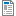 16.75 КБ